	                            Załącznik Nr 6 do SWZ			         Nr sprawy: 55/2021OPIS PRZEDMIOTU ZAMÓWIENIAPrzedmiotem zamówienia jest dostawa Odzieży Specjalistycznej – czapek pod hełm w ilości 1285 sztuk. Spełniających wymagania w niniejszym Opisie Przedmiotu ZamówieniCZAPKA POD HEŁM WOJSK SPECJALNYCHCzapka pod hełm Wojsk Specjalnych - na przykładzie czapki Viking Miriam nr art.  230/21/6644/UNI czarna/unisex  lub równoważny o parametrach nie gorszych niż opisane poniżej Opis przedmiotu zamówienia:Czapka techniczna pod kask - hełm- ultralekka czapka wykonana w 90 – 95 % ze szlachetnej i delikatnej wełny owiec merino. – ma posiadać właściwości antybakteryjne i niwelować powstawanie nieprzyjemnych zapachów i rozwój mikroorganizmów. - materiał w 100% naturalny.Skład materiału: 90 - 95% wełna merino / 5 - 10% elastanGramatura materiału: 180 - 200 gsmKolor: CzarnyRozmiar: uniwersalny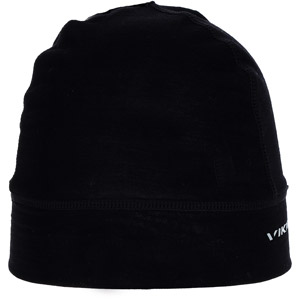 Liczba asortymentu do zamówienia to 1285 sztuk.